ÚLOHA:   POMôCKY A CHEMIKÁLIE:POSTUP PRÁCE:POZOROVANIE:ZÁVER:VLASTNOSTI LÁTOKSkúmame vlastnosti látok – pozorovanie a pokusSkúmanie vlastnosti látokPetriho misky, kadička, kryštálový cukor, práškový cukor, kuchynská soľ, modrá skalicaPozorne si prezri látky a do tabuľky doplň pozorované vlastnosti.Látky sa  .......................................... vlastnosťami.ÚLOHA:POMôCKY A CHEMIKÁLIE:POSTUP PRÁCE:POZOROVANIE:ZÁVER:  Skúmanie správania sa látok pri rozpúšťaníSkúmavky, zátky, stojan na skúmavky, laboratórna lyžička, voda, cukor, soľ, krieda, parafínDo každej zo skúmaviek nalej asi do polovice voduPridaj do každej skúmavky lyžičku tuhej látky. Skúmavku uzatvor zátkou a dobre pretrep.Do tabuľky doplň, ktoré vlastnosti si pozoroval.Niektoré látky sa vo vode nerozpúšťajú. Iné látky sa vo vode rozpúšťajú. Pri pokuse sa nerozpustili ......................................................Pri pokuse sa rozpustili............................................................ÚLOHA: POMôCKY A CHEMIKÁLIE:POSTUP PRÁCE:POZOROVANIE:ZÁVER:Skúmanie správania sa látok pri zahrievaníSkúmavky, stojan na skúmavky, držiak na skúmavku, laboratórna lyžička, kahan, zápalky, piesok, práškový cukor, modrá skalica, parafín, soľDo každej skúmavky nasyp lyžičku tuhej látky. Skúmavku zahrievaj v plameni kahana. Do tabuľky doplň, ktoré vlastnosti látok si pozorovalPočaas zahrievania sa niektoré látky nemenia. Iné látky sa počas zahrievania menia.Pri pokuse sa počas zahrievania nezmenila ...........................Pri pokuse sa počas zahrievania zmenili látky ....................Vlastnosti látok sme zisťovali pozorovaním a pokusom.Cieľ, zameranie aktivity:Vyučovací predmet:Pomôcky:     Chemikálie:Postup práce:Zhrnutie:spájať poznatky nadobudnuté štúdiom chémie a iných učebných predmetov s praxou a využiť ich pri riešení problémových úloh vzájomne si pomáhať pri riešení úloh  praktického charakteru, prezentovať a zhodnotiť výsledky svojej alebo skupinovej činnosti, chémia, 7. ročník, téma: VLASTNOSTI LÁTOKPetriho misky, kadičky, skúmavky, držiak na skúmavky, stojan na skúmavky, zátky, kahan, zápalkyKryštálový cukor, práškový cukor, kuchynská soľ, krieda, modrá skalica, piesok, parafín, Vid. pracovný listPozorovaním (vzhľad, farba, skupenstvo, vôňa...) a pokusom (napr. rozpustnosť, zahrievanie) zisťovali vlastnosti látok (práškový cukor, kryštálový cukor, soľ ...) žiaci 7. ročníka na hodine chémie. Vyskúšali si tímovú prácu, laboratórne pomôcky a overili svoje vedomosti v praxi.  Žiaci 7. ročníka, 26 žiakov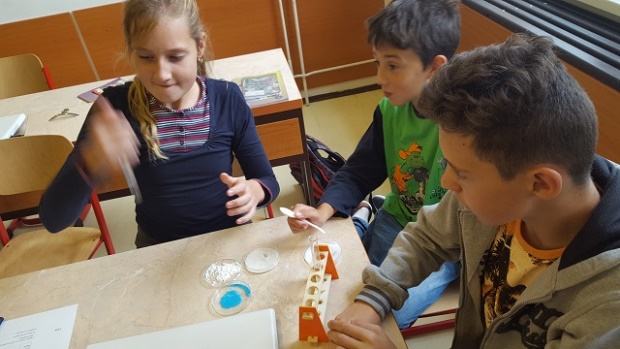 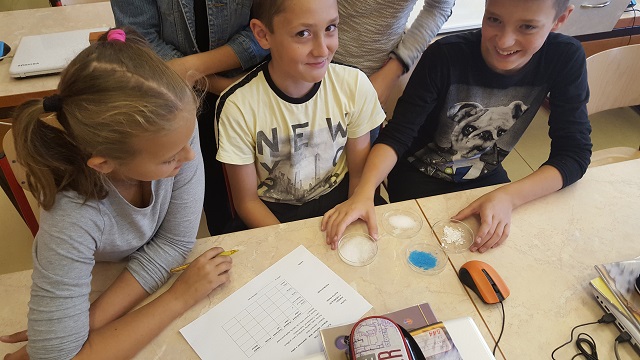 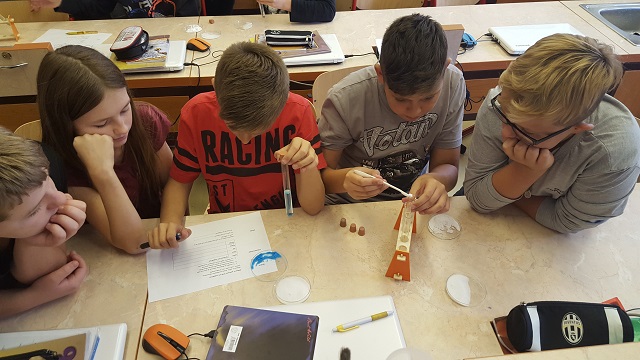 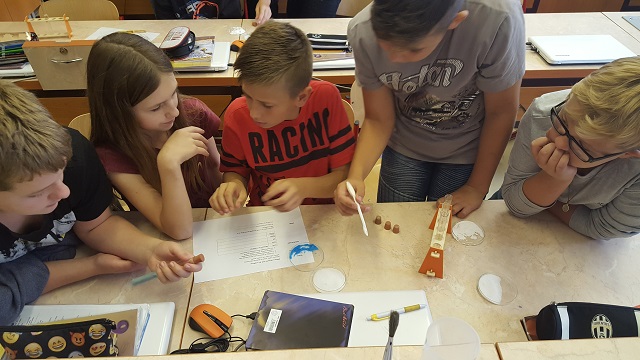 Kryštálový cukorPráškový cukorKuchynská soľKriedaModrá skalicaLátka/VlastnosťSkupenstvoFarbaVzhľadVôňa, zápachLátkaSprávanie pri rozpúšťaníCukorSoľKriedaParafínLátkaPiesokPráškový cukorModrá skalicaParafín